Claire WedemeyerCircus and Variety Performer ~ Clown ~ Actor ~ Educator ~ Writer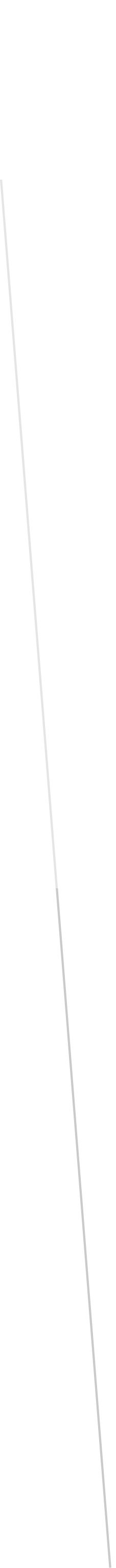 Circus Flora     Program Coordinator and Principal Performer of Clowns on Call,           Circus Flora’s year round program bringing laughter, healing, cheer,     and wonders of the circus to hospitalized children and their familiesEverydayCircus (at City Museum)		Claire the Clown ShowKelly Miller Circus (tour)			featured clownRingling Bros. & Barnum and Bailey (tour)	clownOpera Theatre of St. Louis			Barber of Seville, stilt walkerSt. Louis Symphony				Showcase- The Conductor, Play Ball!Lyric Opera of Chicago			I Pagliacci, cover for clownsEarth Day (Forest Park Community Stage)	Circus Flora Clowns on Call ShowEdinburgh Fringe Festival			Claire the Clown ShowCuster’s Last Stand Festival of the Arts		Claire the Clown ShowMadFest					Bride and Broom, Downside UpSeaWorld (San Antonio)			The Frostings Holiday ShowNavy Pier Family Pavilion Stage		Claire the Clown ShowNew York: Downtown Clown Revue; Bindelstiff Open Variety; New York Comedy Club; New York Dinner Theater ‘Soap’ranos; UCB; PIT; Chicago: Night Under the Big Top; Circus in Progress (Actor’s Gym); Midnight Vaudeville; El Circo Cheapo; Vaudezilla; Beast Women; Naked July (National Pastime Theatre); 1st Night; St. Louis: Tir Na Nog (Circus Flora); Atomic Cowboy; Penelope and the Professor; 1st NightLincoln Center				‘Self Torture Strenuous Exercise’, AdelPBS					‘Young Dr. Freud’, Freud’s motherLost Marble Television (MNN Network)		founding ensemble memberCountry Insurance (Plum Productions)		costumerJilly’s Piano Bar (Sliwinski Productions)		dancerLamborghini (Radical Filmproductions)		banker(thirty plays and short films)St. Louis Art Fair, Shaw Art Fair, Let Them Eat Art, Art in the Park, Loop Ice CarnivalStilt walker, juggler (fire juggler), strolling musicianFrequent performances through entertainment booking agencies at universities, schools, libraries, clubs, museums, camps, hotels, parks, casinos, and corporate eventsTeacher of clown and circus skills: Circus Harmony, CircEsteem, City of Chicago, MICDSSarah Lawrence College, BA in performing arts; British American Drama Academy; Royal Academy of Dramatic Art summer program; New York Goofs; UCB TheatreUkulele, voice, juggling (fire), stilts, hand balancing, slapstick; magic, balloon twistingSSM Cardinal Glennon Children’s Medical Center Arts in Healing Award of Recognition; The Herald (international), featured act of cover story on Edinburgh Fringe Festival; The Missourian front page story on solo show by request of Make-A-Wish Foundation; Theater work reviewed in Chicago Tribune, Chicago Sun Times,  River Front Times, Chicago Theatre Blog, NY Downtown Clown blog; Hospital clown work featured by Mike Busch Making a Difference, Ch. 4, Fox 2, twice St. Louis Post Dispatch Community Section front page, Ladue News, Town & Style, St. Louis Public Radio, Cardinal Glennon Magazine, Arts and Education Council Annual Report, Arts and Education Council newsletter; Numerous regional publication and television highlights from circus tours including cover of Circus Report, White Tops, and Dallas Morning News2011-present2011-present2005-062003-0420152013,152009201520092009-1220102011-122010-112000-15200120012000-03200820072001Prior 20022011-152000-present2007-present